JEDILNIK- SEPTEMBERJEDILNIK- SEPTEMBERJEDILNIK- SEPTEMBERJEDILNIK- SEPTEMBERJEDILNIK- SEPTEMBERI. turnusZAJTRK VRTECMALICA VRTECMALICAKOSILOPONEDELJEK31.8.TOREK1.9.POLBELI KRUH, ŠUNKA, PLANINSKI ČAJvsebuje alergene: 1,5MELONA, LUBENICAvsebuje alergene: RŽENI KRUH, PURANJA ŠUNKA, SIR, PARADIŽNIKvsebuje alergene: 1,5SHEMA : BIO KISLO MLEKO ZELENJAVNA ENOLONČNICA S KROMPIRJEM, KRUH,  SLADOLED vsebuje alergene: 1,5,8SREDA2.9.MLEČNI** RIŽ, KAKAVBANANAvsebuje alergene:5MARELICE, POLNOZRNATI KEKSI, ČAJvsebuje alergene: 1,3,5,6MLEČNI** RIŽ, KAKAVMARELICE, SLIVE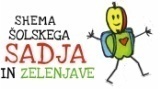 vsebuje alergene: 5GOVEJI GOLAŽ, POLNOZRNATA POLENTA S SIROM, MEŠAN KOMPOTvsebuje alergene: 1,5,8ČETRTEK3.9.OVSENI KRUH, UMEŠANO JAJCE, KAKAVvsebuje alergene:1,3,5JABOLKE, HRUŠKE, ČAJvsebuje alergene: GOVEJA JUHA S KORENJEM IN MESOM, POLBELA ŽEMLJA vsebuje alergene: 1,5,8PIŠČANČJI NARAVNI ZREZEK, PRAŽEN KROMPIR, ZELENJAVNA PRIKUHA, MEŠANA SOLATA vsebuje alergene: 1,8PETEK4.9.POLENTA, MLEKOvsebuje alergene: 1,5BIO SADNI KEFIR, OREŠČKIvsebuje alergene: 5,7KISLA SMETANA, DŽEM, PIRIN KRUH, SADNI ČAJvsebuje alergene: 1,5ZELENJAVNA KREMNA JUHA S KROGLICAMI, PEČENE RIBE, KROMPIRJEVA SOLATAvsebuje alergene: 1,2,3,5,8II. turnusZAJTRK VRTEC MALICA VRTECMALICAKOSILOPONEDELJEK7.9.ČOKOLADNE KROGLICE, MLEKOvsebuje alergene: 1,5,6,7MEŠANO SVEŽE SADJE, KRUHvsebuje alergene: 1OBLOŽEN RŽEN KRUH S ŠUNKO IN SIROM, KUMARE, ČAJvsebuje alergene: 1,5,6,7MAKARONOVO MESO, MEŠANA SOLATA S FIŽOLOM, LIMONADAvsebuje alergene: 1,3,8TOREK8.9.SADJE, ČRNI KRUH, ČAJ Z LIMONOvsebuje alergene:1BIO JOGURT, HRUŠKEvsebuje alergene: 5RŽENI KRUH , OTROŠKA PAŠTETA, KAKAV vsebuje alergene: 1,5 EKO PARADIŽNIK, PAPRIKA GOBOVA JUHA, SKUTINI ŠTRUKLJI, MEŠAN KOMPOTvsebuje alergene:1,3,5,8SREDA9.9.MLEČNI**ZDROB, ČOKOLADNI POSIP, JABOLKO*vsebuje alergene:1,5JABOLČNA ČEŽANA, KRUHvsebuje alergene:1MLEČNI**ZDROB, ČOKOLADNI POSIP, JABOLKO*vsebuje alergene:1,5PEČENE PIŠČANČJE KRAČICE, RIZI BIZI, MEŠANA SOLATA S PARADIŽNIKOMvsebuje alergene:1,8ČETRTEK10.9.SIR, PAPRIKA, PIRIN KRUH, ČAJ  vsebuje alergene:1,5EKO SKUTINA PENA S SADJEMvsebuje alergene: 5DOMAČ TUNIN NAMAZ, OVSENI KRUH, OLIVE, ČAJ Z MEDOMvsebuje alergene: 1,2,5DUŠENA GOVEDINA, PIRINI CMOKI, ZELJNA SOLATA S FIŽOLOMVsebuje alergene: 1,3,5,8PETEK11.9. MLEČNI NAMAZ, POLNOZRNATI KRUH, SADNI ČAJ, KORENČEKvsebuje alergene: 1,5MASLENI KEKSI, NARAVNI SOK SLIVEvsebuje alergene: 1,3,5,6MAKOVKA, BELA KAVA, BANANAvsebuje alergene: 1,5ZELENJAVNA JUHA, PALAČINKE S ČOKOLADO, MEŠAN KOMPOTvsebuje alergene: 1,3,5,8I. turnusZAJTRK VRTECMALICA VRTECMALICAKOSILOPONEDELJEK14.9.GRAHAM KRUH, SADNO ŽITNI PROB. JOGURTvsebuje alergene:1,5BIO  SADNI JOGURT, KRUHvsebuje alergene: 1,5MLEČNI NAMAZ Z ZELIŠČI, AJDOV KRUH Z OREHI, ČAJvsebuje alergene: 1,3,7,8,9ČUFTI, PIRE KROMPIR S CVETAČO, SVEŽE SADJEvsebuje alergene: 1,3,5,8TOREK15.9. TUNINA PAŠTETA,  PIRIN KRUH , ZELIŠČNI ČAJvsebuje alergene: 1,2,5,6MEŠAN KOMPOT, POLNOZRNATI KEKSIvsebuje alergene:1,3,5,10ŠUNKA, SIR, KUMARE, HAMBI S POSIPOM, ČAJvsebuje alergene: 1,5SHEMA : MLEKOMESNO ZELENJAVNA OMAKA, POLNOZRNATI ŠPAGETI, ZELENA SOLATA S PARADIŽNIKOMvsebuje alergene: 1,3,8SREDA16.9.MLEČNA** PROSENA KAŠA KAKAVOVIM POSIPOM, HRUŠKAvsebuje alergene: 1,5,6BANANE, JABOLKEvsebuje alergene: MLEČNA** PROSENA KAŠA KAKAVOVIM POSIPOM vsebuje alergene: 1,5,6 BRESKEV, LUBENICAGOVEJA JUHA, GOVEDINA, PIRE KROMPIR, ŠPINAČAvsebuje alergene: 1,3,5,8ČETRTEK17.9.POSEBNA KLOBASA, ČRNI KRUH, ČAJvsebuje alergene:1,5ZELENJAVNO SADNI KROŽNIK, ČAJvsebuje alergene: BIO SADNI JOGURT, POLBELA ŽEMLJAvsebuje alergene: 1,5RIČET Z MESOM, DOMAČA PITA, RAZREDČEN SADNI SOKVsebuje alergene: 1,3,5,8PETEK18.9.MLEČNI  NAMAZ S ŠUNKO, POLBELI KRUH, ČAJvsebuje alergene:1,5KOMPOT, KRUHvsebuje alergene: 1,5DOMAČ ZELENJAVNI NAMAZ, POLBELI KRUH, ČAJ Z LIMONOvsebuje alergene: 1,2,3MINJON JUHA, ŠPAGETI S TUNO, RDEČA PESA, RAZREDČEN 100% SOKvsebuje alergene: 1,2,3,8II. turnusZAJTRK VRTEC MALICA VRTECMALICAKOSILOPONEDELJEK21.9.KORUZNI KOSMIČI, MLEKOvsebuje alergene: 1,5NAVADNI JOGURT, MEŠANO SADJEvsebuje alergene: 1,5KISLA SMETANA, DŽEM, ČRNI KRUH, PLANINSKI ČAJ Z MEDOMvsebuje alergene: 1,5BUČKINA JUHA, SVINJSKA PEČENKA, PRAŽEN KROMPIR, ZELENA SOLATA S KORUZOvsebuje alergene: 1,3,5,8TOREK22.9.MASLO, MED, ČRNI KRUH, ČAJvsebuje alergene: 1,5SLIVE, NEKTARINE vsebuje alergene: HRENOVKE, KORUZNI KRUH, ZENF, PLANINSKI ČAJ  Z MEDOM   vsebuje alergene: 1,5,6,9ŠIROKI REZANCI, BOLONSKA OMAKA, MEŠANA SOLATAvsebuje alergene: 1,3,5,7,8SREDA23.9. ČOKOLADNE KROGLICE, MLEKO**SADJEvsebuje alergene: 1,3,5 SADNO ŽELENJAVNI KROŽNIK vsebuje alergene:ČOKOLADNE KROGLICE, MLEKO** SVEŽE FIGEPASULJ Z MESOM, KRUH, KORENČKOVO PECIVO, KOMPOTvsebuje alergene: 1,5,8ČETRTEK24.9.KORUZNI KRUH, ŠUNKA, KUMARO, ČAJvsebuje alergene: 1,5JABOLKA, BRESKVEvsebuje alergene:RŽENI KRUH, POLI SALAMA, SIR, PAPRIKA, ČAJ   vsebuje alergene: 1,5MINJON JUHA, LAZANJA, MEŠANA SOLATA S KOROZO vsebuje alergene: 1,5,8PETEK25.9.SIR, POLBELI KRUH, ČAJvsebuje alergene: 1,5MEŠANI KEKSI, SADJEvsebuje alergene: 1,3,5,6MLEČNI NAMAZ, POLNOZRNATI KRUH, ČAJ Z MEDOMvsebuje alergene: 1,5PEČEN RIBJI FILE, KROMPIR Z BLITVO,  SKUTINA** PENA S SADJEMvsebuje alergene: 1,2,3,5,8II. turnusZAJTRK VRTEC MALICA VRTECMALICAKOSILOPONEDELJEK28.9.MASLO, MED, ČRNI KRUH, OTROŠKI ČAJ vsebuje alergene: 1,5MEŠANO SADJE, KORENJE, ČAJ vsebuje alergene: PICA ŠTRUČKA, SADNI ČAJ, JABOLKOvsebuje alergene:1,5,6KISLA JUHA, JOGURTOVO PECIVO, MANJ SLADEK SOK vsebuje alergene: 1,3,5,8TOREK29.9.POLENTA, BELA KAVAvsebuje alergene: 1,5BIO JOGURT, BANANAvsebuje alergene: 5ČOKOLADNI NAMAZ, RŽENI KRUH, PLANINSKI ČAJ Z MEDOMvsebuje alergene: 1,5,6,7PIŠČANČJI PAPRIKAŠ, AJDOVI ŽGANCI, SVEŽE SADJEvsebuje alergene: 1,8SREDA30.9.MLEČNI** ZDROB S ČOKOLADNIM POSIPOMvsebuje alergene: 1,5JABOLČNI KOMPOT vsebuje alergene:MLEČNI** ZDROB S ČOKOLADNIM POSIPOM vsebuje alergene: 1,5 GROZDJE, HRUŠKEKRUHOVA ROLADA, GOVEJI ZREZKI V NARAVNI OMAKI, MEŠANA SOLATA S KORUZOvsebuje alergene: 1,3,5,8ČETRTEK1.10.JAJČNA OMLETA Z ZELENJAVO, RŽENI KRUHvsebuje alergene: 1,3,5POLNOZRNATI KEKSI, SADJE vsebuje alergene:PIŠČANČJA PRSA, SIR, RŽENI KRUH, EKO PAPRIKA, ČAJ Z MEDOM vsebuje alergene: 1,5MESNO ZELENJAVNA OMAKA, NJOKI, MEŠANA SOLATA, LIMONADAvsebuje alergene: 1,3,5,8PETEK2.10.ČOKOLEŠNIK, MLEKOvsebuje alergene: 1,5,7SADNO ZELENJAVNI KROŽNIKvsebuje alergene:TOPLJENI SIR OVSENI KRUH, ČAJ Z MEDOM, PAPRIKAvsebuje alergene:1,5ZELENJAVNA ENOLONČNICA, KRUH, CMOKI S SADJEM, NARAVNI SOKvsebuje alergene: 1,3,5,8